Study Title:  <Insert Your Protocol Title> 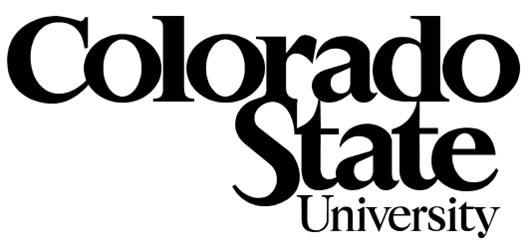 Thank you for participating in this research!If you have any questions about this project at any time, you can contact the Principal Investigator at: <insert email/phone> or (list Co-PI contact as appropriate).  If you have any questions about your rights as a volunteer in this research, contact the CSU IRB at:  CSU_IRB@colostate.edu ; 970-491-1553. Study Title:  <Insert Your Protocol Title> Thank you for participating in this research!If you have any questions about this project at any time, you can contact the Principal Investigator at: <insert email/phone> or (list Co-PI contact as appropriate).  If you have any questions about your rights as a volunteer in this research, contact the CSU IRB at:  CSU_IRB@colostate.edu ; 970-491-1553. Study Title:  <Insert Your Protocol Title> Thank you for participating in this research!If you have any questions about this project at any time, you can contact the Principal Investigator at: <insert email/phone> or (list Co-PI contact as appropriate).  If you have any questions about your rights as a volunteer in this research, contact the CSU IRB at:  CSU_IRB@colostate.edu ; 970-491-1553. Study Title:  <Insert Your Protocol Title> Thank you for participating in this research!If you have any questions about this project at any time, you can contact the Principal Investigator at: <insert email/phone> or (list Co-PI contact as appropriate).  If you have any questions about your rights as a volunteer in this research, contact the CSU IRB at:  CSU_IRB@colostate.edu ; 970-491-1553. 